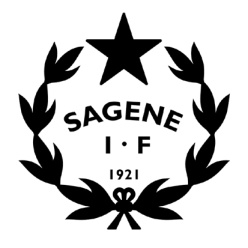 Tid: 		23. mai 2019 kl. 18- 20Sted:		KlubbhusetInviterte:	Alle avdelingsledere Frafall: 		Sykkel, tennis, bryting, fotball var med første timen, bandy var med siste timen.  SAKSLISTEÅpning av møtetGodkjenning av innkallingen.Vedlegg: Innkalling LG- møte 23.05.2019.Vedtak: Innkallingen godkjennes uten anmerkninger. Godkjenning av protokoll forrige LG- møte. Vedlegg: Protokoll LG- møte 11.04.2019.Vedtak: Protokollen godkjennes uten anmerkninger.  VedtakssakerDugnad Tons of Rock – Få har meldt seg på, må vi si fra oss dugnaden? Vedtak: Sagene IF skal signere avtalen med Tons of Rock, og vi tar da på oss alle de vaktene vi er tilbud. Det skal undersøkes om Fighter kickboxing og sommerjobbprosjektet i bydelen kan bidra til å dekke vakter.  Vaktliste klubbhus og Bjølsenhallen høst 2019 – Utkast.Vedtak: Bjølsenhallen: Vaktlisten skal utvides til å gjelde for hele skoleåret 2019/2020. Bryting skal bidra med ekstra-vakt de helgene det er store arrangementer, DL velger ut helgene. AU i innebandy skal behandle utkastet til vaktliste på møte 13. juni, den publiseres rett etter møtet. Klubbhuset: Vaktlisten skal utvides til å gjelde for hele skoleåret 2019/2020. Fotball: Perioden med to vakter er tung, ønsker å ha den senere enn skolestart dvs bytte med sykkel. Quidditch: Har fått vakter for 25 men er bare 11, ønsker ikke helger da er på reise. Rugby: Ønsker opphold mellom sine to vaktperioder, ønsker begge periodene utenfor sesong. Landhockey: Vil ha hele sin vaktperiode omkring mai. Bandy: Skal jobbe med vaktlisten sin fom august, så vil vite alle vaktene for hele sesongen nå. Treninger/ arrangementer i sommer? – Gjennomgang av planlagte ting og ønsker/behov.Vedtak: Bjølsenhallen: Sommertrening/ utleie hele skoleferien man og ons kl. 17- 21.30.Bordtennisskole man – fre 9- 16 uke 26. Tine fotballskole man – fre kl. 8.30- 15.30 uke 26 – Hvis det regner!Bandykidz man – fre kl. 8- 16 uke 32 og 33.Klubbhuset: Tine fotballskole man – fre kl. 8.30- 15.30 uke 26. AKS- prosjekt man – fre kl. 9- 16 uke 32. Sommerskole i fotball man – fre uke 33. Rugbykamp Sagene IF – Spartacus lør 3. august kl. 15- 18 + bankett.7er turnering i rugby lør 17. august hele dagen + bankett. 	Regler for bruk av anlegg i sommer: Alle avdelinger kan bruke anleggene i hele sommer, men må da bruke egen nøkkel og ta ansvar. All bruk skal bookes inn i kalenderne våre på forhånd, slik at vi får bestilt det renholdet vi trenger.Vi må betale for alt renhold selv, så etter bruk skal alt ryddes, gulv skal feies, bord tørkes av, og søppel kastes i container/ søppelkjeller. Hoveddørene til byggene skal være låst hele tiden (også mens dere trener), så lenge det ikke er vakter i bygget. Alle rom, saler og lager skal låses etter bruk. Ingen andre enn Sagene IF og våre leietakere skal slippes inn/ oppholde seg i byggene. Dette må dere passe nøye på!Åpne idrettsskoler? – Evaluering vår 2019, Planlegging høst 2019 (Pak).Vedtak: Evaluering vår 2019: Bandy – Bra, godt oppmøte, skal bli flinkere til å få etablert lag raskere. Innebandy – Bra, suksess med AKS i ukene i forkant, endelig klart å få i gang en solid minigjeng. Landhockey – Bra, har også de endelig klart å etablere en stabil barnegruppe/ ungdomsgruppe. Rugby – Få deltakere, markedsført lite, trenger folk til å ta ansvar for dette for å få det skikkelig i gang. Tennis og dans – Så vidt i gang. Planlegging høst 2019: Fotball – Det meste på plass, oppstart uke 36, skal i gang med markedsføring før sommeren. Innebandy – Det meste på plass, oppstart uke 36, fått tid øvre tir 17- 18, skal i gang med markedsføring. Bryting – Status uklart, Pak følger opp. Bandy – Starter planleggingen av vintersesongen i august. Allidrett for ungdom – Rugby og allidrett er i gang med planleggingen, vi har fått ekstra tid i hallen. Quidditch vil gjerne ha åpen idrettsskole for +16- åringer, Pak skal kommunisere med Ragnhild. Siri Moe i styret jobber med å lage gode verktøy til avdelingene for å ta imot nye medlemmer/ familier, og kan kontaktes for støtte og tips. AKS- prosjektet? – Evaluering vår 2019, planlegging høst 2019 (Pak).Vedtak: Evaluering vår 2019: Passer ikke for rugby, de sier fra seg sin periode i august/ sept. Det er tungt å få skolene til å gjøre det de skal (deltakerlister, følge, informere). Skolene kunne fått mye mer ut av opplegget (bedre kvalitet AKS, flere barn med på fritidsaktivitet) om de hadde brukt det som noe mer enn oppbevaring av barn. Planlegging høst 2019: Innebandy og bryting. Innebandy vil flytte sin periode til august/ sept (der rugby var).  Pak skal undersøke om Quidditch eller dans vil ha den ledige perioden.  Styret vil ta initiativ til møte med alle relevante parter for å bli enige om AKS- prosjektets mål og hensikt.Trenings- og arrangementstider innendørs 2019/2020 – Ønsker/ behov (runde 1). Vedtak: Avdelingene hadde følgende behov/ ønsker: Allidrett: Mer tid Nordpolen skole til 3- 5 år, tid til allidrett/ turn 6- 8 år og til allidrett for ungdom. Rugby: Samme tider i Bjølsenhallen øvre som de hadde vinteren 2018/2019.Landhockey: Gymsal man 18- 20 og ons/ tor kl. 18- 20. Bjølsen skole er best, Fernanda Nissen funker. Tennis: Samme tider innendørs som utendørs på Bjølsen skole. Futsal: Så mye tid som mulig, skal vurdere å melde på lag slik at de selv får all tid i Bjølsenhallen. Nye tider i Bjølsenhallen øvre: Innebandyskolen kl. 17- 18 tirsdagerAnnen aktivitet som trenger plass: allidrettsgruppe ungdom, allidrett/ turn 6- 8 år, håndball barn. OrienteringssakerStøtte fra Sparebankstiftelsen – Maren Synnevåg styrer prosjektet24ONOFF – Digitale timelister på plassFotball og ID- fest 16. juni – Alle medlemmer er velkommen! Strategiarbeid – Åpne møter for alle settes oppRegnskapsrapport pr. 30. april 2019Rapport utestående fordringer - Overordnet. Rapport ubetalte medlems- og treningsavgifter – Individnivå. (Du må være logget inn på Google konto)Kartleggingsskjema avdelingene.Avviksrapportering HMS – Avdelingslederne ble oppfordret til å melde inn avvik.Vedtaksprotokoll ledergruppa – Oppfølging av vedtak. Styrets arbeid – les innkallinger og protokoller her. MØTEPLAN:SAKER FREMOVER:Nye regler for personvern (GDPR).Drift av tennisbanerSportslig plan revidertHøring nedre del av VoldsløkkaVoldsløkka garderoberORRA- rutinerMøteUkedagDatoTidspunktStedMøte ledergruppaTorsdag23.05.201918:00KlubbhusetMøte ledergruppaTorsdag20.06.201918:00KlubbhusetMøte ledergruppaTorsdag29.08.201918:00KlubbhusetMøte ledergruppaTorsdag26.09.201918:00KlubbhusetMøte ledergruppaTorsdag24.10.201918:00KlubbhusetMøte ledergruppaTorsdag28.11.201918:00KlubbhusetStyremøte + julebordTorsdag12.12.201918:00Klubbhuset